Tableau de résultats Des mesures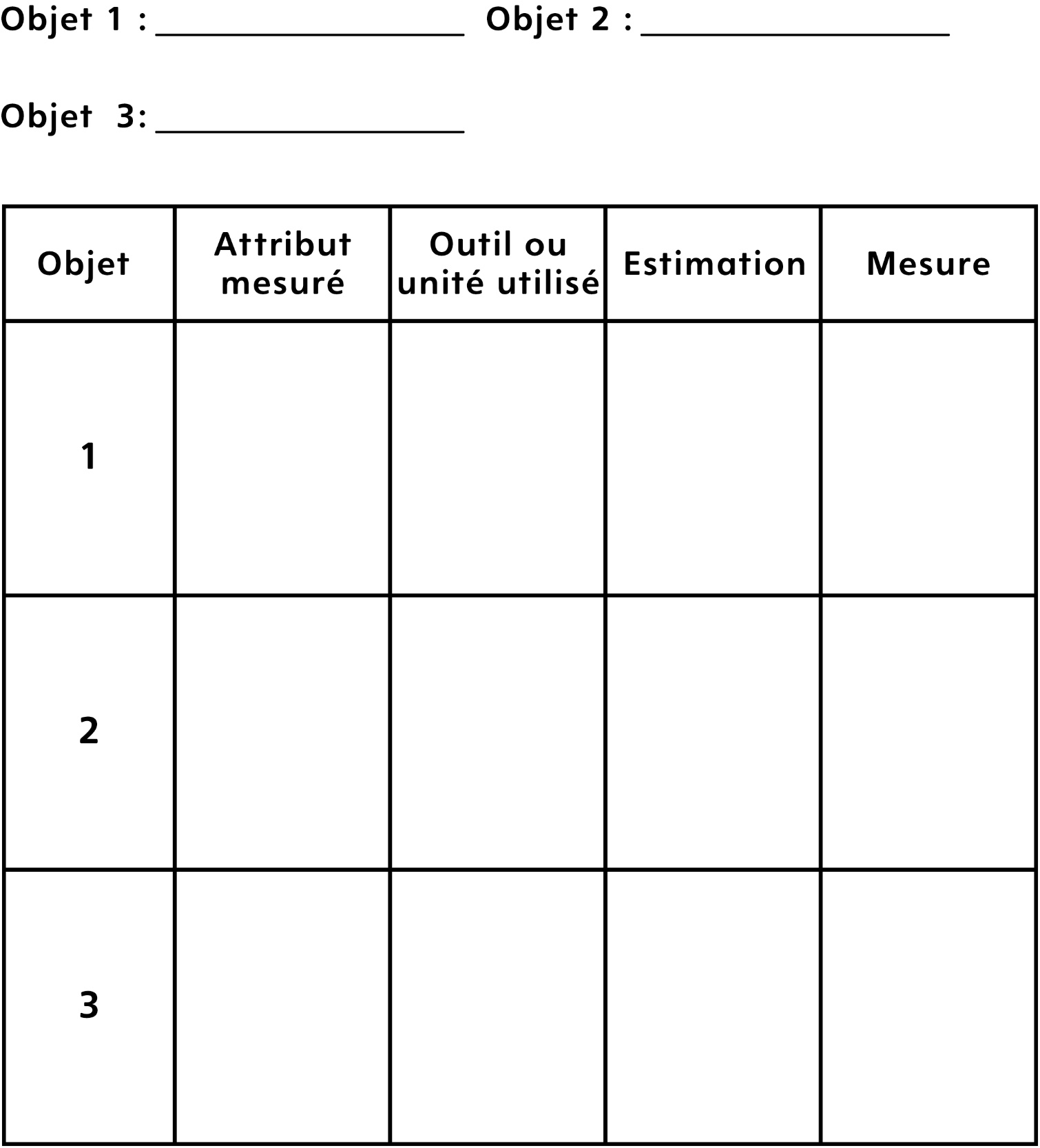 Tableau de résultats Des mesuresÉcris une chose à laquelle tu dois te rappeler quand tu prends des mesures :Longueur :											Masse : 												Aire : 												Capacité : 											